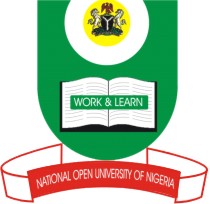 NATIONAL OPEN UNIVERSITY OF NIGERIA14/16 AHMADU BELLO WAY, VICTORIA ISLAND, LAGOSSCHOOL OF SCIENCE AND TECHNOLOGYJUNE/JULY EXAMINATIONCOURSE CODE: HEM726COURSE TITLE: Clinical, Diagnostic and Therapeutic Services in HIV/AIDS (2Units)   TIME ALLOWED:2hoursINSTRUCTION: There are six questions to answer four. All questions carry equal marks (17.5%) eachQuestion 1a. What is HIV/AIDS? (3.5marks)	b.How does HIV replicate in human body?(14marks)Question 2a. What are the major causes of HIV infection? (7 ½ marks)b.Listseven HIV/AIDS at risk group.(10 marks)Question 3a. Discuss the types of HIV culture tests you know and their disadvantages(17.5 marks)Question 4a. List the steps of HIV Life cycle.(4marks)b. Discussthe two types of acquired immunity? (13.5marks)Question 5a. Draw and label the diagram of HIV structure.  (17.5marks)Question 6a. What is an opportunistic infection? (3.5marks)b. List the major opportunistic infections. (15marks)